
 АДМИНИСТРАЦИЯ ДОБРОМИНСКОГО СЕЛЬСКОГО ПОСЕЛЕНИЯ ГЛИНКОВСКОГО РАЙОНА  СМОЛЕНСКОЙ ОБЛАСТИ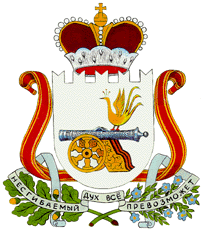 П О С Т А Н О В Л Е Н И Еот   21 октября  2019 г.                                               № 53           В целях приведения нормативного правового акта в соответствие с действующим законодательством Российской Федерации Администрация  Доброминского сельского поселения Глинковского района Смоленской области п о с т а н о в л я е т:          1. Внести в постановление Администрации Доброминского сельского поселения Глинковского района Смоленской области от 20.09.2017г. № 49 «Об утверждении Положения о порядке предоставления в аренду объектов муниципальной собственности Доброминского сельского поселения Глинковского района Смоленской области»» следующие изменения:          Пункт 8 Положения дополнить пунктом 9 «Заключительные положения» следующего содержания: «Пункт 9. «Заключительные положения» 9.1. В сфере действия настоящего Положения Арендодателем по договору аренды муниципального имущества осуществляется контроль за:- выполнением арендатором условий договора;- пользованием или владением и пользованием объектами аренды в соответствии с назначением имущества, положениями правоустанавливающих документов и иных действующих нормативно-распорядительных документов и требований по эксплуатации;- своевременным перечислением арендной платы;- учетом и регистрацией объектов аренды и вещных прав на них;- надлежащим заключением и регистрацией договоров (прав) аренды.9.2. Администрация Доброминского сельского поселения Глинковского района Смоленской области осуществляет контроль за использованием муниципального имущества в соответствии с условиями договора аренды.9.3.  Контроль Администрации Доброминского сельского поселения Глинковского района Смоленской области осуществляется в форме проверок, проводимых уполномоченными представителями на основании распоряжения Администрации Доброминского сельского поселения Глинковского района Смоленской области. Проверки проводятся в присутствии представителя арендатора. По результатам проверки составляется акт, который подписывается представителями арендатора, а также лицом (лицами), осуществившими проверку. Акт проверки составляется в двух экземплярах. Один экземпляр акта проверки вручается под роспись арендатору.9.4. В случае если по результатам проверки будут выявлены существенные нарушения условий договора аренды муниципального имущества, Администрация Доброминского сельского поселения Глинковского района Смоленской области вправе требовать расторжения договора в одностороннем порядке в соответствии с требованиями гражданского законодательства и (или) наложения на арендатора санкций, предусмотренных договором аренды.9.5. Вопросы, не урегулированные настоящим Положением, регулируются Федеральным законом от 21.07.2005 №115-ФЗ «О концессионных соглашениях», Федеральным законом от 21.12.2001 №178-ФЗ «О приватизации государственного и муниципального имущества», Федеральным законом от 26.07.2006 №135-ФЗ «О защите конкуренции» и гражданским законодательством Российской Федерации.»           2. Настоящее постановление подлежит размещению на официальном сайте Администрации муниципального образования «Глинковский район» Смоленской области  в разделе «Администрация» в информационно-телекоммуникационной сети «Интернет.           3. Контроль за исполнением настоящего постановления оставляю за собой.Глава муниципального образованияДоброминского сельского поселения                                               Глинковского района Смоленской области                                      Л.В. Ларионова                                                         О внесении изменений в постановление Администрации Доброминского сельского поселения Глинковского района  Смоленской области от  20.09.2017г. № 49 «Об утверждении Положения о порядке предоставления в аренду объектов муниципальной собственности Доброминского сельского поселения Глинковского района Смоленской области»